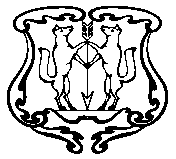 АДМИНИСТРАЦИЯ ГОРОДА ЕНИСЕЙСКАКрасноярского краяПОСТАНОВЛЕНИЕ« 23 » 04 2014 г.                 г. Енисейск                                           № 136 - пО признании утратившим силу  постановления  администрации города Енисейска от 15.04.2013 г. №156-пВ соответствии с изменениями, внесенными в статью 179 Бюджетного Кодекса РФ,   Федеральным законом от 07.05.2013 № 104-ФЗ «О внесении изменений в Бюджетный кодекс Российской Федерации и отдельные законодательные акты Российской Федерации в связи с совершенствованием бюджетного процесса», руководствуясь статьями 44.1- 44.3  Устава города  Енисейска, ПОСТАНОВЛЯЮ: 1.Признать утратившим силу   постановление администрации города Енисейска от 15.04.2013 г. №156-п «Об утверждении долгосрочной целевой программы «Энергосбережение и повышение энергетической эффективности на территории муниципального образования г.Енисейск » на 2013-2015 годы».2.Контроль  за  исполнением настоящего  постановления   возложить на заместителя главы администрации города   по жизнеобеспечению и экономическому развитию города О.А. Патюкова.3.Настоящее постановление вступает в силу с момента его подписания и подлежит опубликованию в газете «Енисейск-Плюс» или на официальном Интернет-сайте  города Енисейска www/eniseysk.com.Глава администрации города                                                                А.В. АвдеевШмик Дмитрий Александрович,Смолячкова Людмила Викторовна,(839195) 2-49-49